Технологическая карта урокаТехнологическая карта урокаЛитература: 
1. А  А. Плешаков. Окружающий мир. Учебник  в двух частях. 1 класс2. А. А. Плешаков. Окружающий мир. Рабочая тетрадь в 2-х частях. 1 класс.3. Интернет-ресурсы. ПредметОкружающий мир Класс1Тип урокаУрок открытия новых знанийТехнология построения урокаТехнология «Развитие критического мышления»ТемаОткуда в наш дом приходит электричество?Цель Сформировать представления о том, как электричество вырабатывается и поступает в дом, познакомить с правилами безопасного обращения с электроприборами. Планируемые результаты Предметные: научатся отличать электроприборы от других бытовых предметов; познакомятся с правилом безопасности при обращении с электричеством и электроприборами; получат возможность научиться анализировать схему выработки электричества, способа его доставки потребителям.
Личностные УУД: понимают значение знаний для человека и принимают его, самоопределение. Метапредметные: 
Регулятивные УУД: определяют и формулируют тему урока; ставят учебную задачу под руководством учителя; планируют свою деятельность под руководством учителя; работают в соответствии с поставленной задачей и в соответствии с предложенным планом; участвуют в совместной деятельности, оценивают свою работу на уроке.Познавательные УУД: осознанное и произвольное речевое высказывание в устной форме о значении электроприборов в жизни человека; осуществление поиска необходимой информации (из изученного материала, рассказа учителя, родителей, из собственного жизненного опыта). 
Коммуникативные УУД: слушать и понимать речь других; уметь с достаточной полнотой и точностью выражать свои мысли;  владеть   монологической речью; уметь работать в паре; излагать свое мнение.Основные понятия Что такое электричествоОрганизация пространстваФронтальная, работа в парах, индивидуальная, групповаяРесурсыОсновные: учебник, рабочая тетрадь, тесты.
Дополнительные: компьютер, медиапроектор.
Оборудование: презентация, картинки с бытовыми предметами. Этап урокаДеятельность учителяДеятельность учениковРезультатыОрганизационный  момент Цель: обеспечение мотивации и организация внимания учащихся. Чтоб природе другом стать,
Тайны все её узнать,
Все загадки разгадать,
Научитесь наблюдать,
Будем вместе развивать у себя внимательность,
А поможет всё узнать наша любознательность.Учащиеся приветствуют учителя, проверяют свою готовность и настраиваются на урок. Коммуникативные: планирование учебного сотрудничества с учителем и сверстниками.Регулятивные: организация своей учебной деятельностиЛичностные: мотивация учения, соблюдение норм и правил поведения на урокеСтадия вызоваСтадия вызоваСтадия вызоваСтадия вызоваСтадия вызоваАктуализация знанийЦель: создание условий для возникновения у учеников внутренней потребности включения в учебную деятельность- О чём говорили на прошлом уроке?
- Что значит вода для всего живого?
- Кто помнит, откуда и как она поступает в дома? 
- Как называется система, которая поставляем воду в дом? (из рек по трубам, проходя очистку на станции; водопроводная система)-  Куда уходит использованная вода?  
- Как называется система, которая выводит грязную воду из дома?(в канализационные трубы; канализационная система)
- Нужно ли беречь воду?
Отвечают на вопросы учителяКоммуникативные:уметь с достаточной полнотой и точностью выражать свои мысли.Мотивация к учебной деятельностиЦель: создать мотивацию к включению в учебную деятельность посредством побуждения интереса к теме урока -Сегодня мы продолжаем разговор о том, что нас окружает дома.Я предлагаю вам поиграть. Для этого разделимся на две группы. Игра называется «Наведи порядок». У каждой группы конверт с карточками. 
 (приложение 1)Рассмотрите их. Советуясь друг с другом «наведите порядок»: сгруппируйте карточки по назначению предметов, которые на них изображены.-  Какие группы получились? Как вы их назвали? Что в этих группах?(игрушки, одежда, инструменты, мебель, … бытовые предметы)-   Найдите группу «бытовые предметы», остальные карточки уберите в конверт.-  Кто может объяснить, что такое бытовые предметы?(бытом называют общий жизненный уклад,  повседневную жизнь; бытовыми предметами – те предметы, которые созданы для улучшения и облегчения быта, повседневной жизни людей)- Рассмотрите иллюстрации  с бытовыми предметами. Что вы можете отметить? Можно ли выделить в ней подгруппы?(Можно разделить на старинные и современные предметы)-  Разложите предметы парами: современный со старинным.(. . . . . действия детей)-   Знаете ли вы как работали старинными предметами? (чайник, утюг, керосиновая лампа, стиральная доска… до сих пор в быту используют веник с совком, моют посуду в раковине)-   Среди  бытовых предметов выделяют бытовую технику,  работает она от ….По тропинкам я бегу,Без тропинки не могу.Где меня, ребята, нет,Не зажжётся в доме свет.К дальним сёлам, городам,Кто идет по проводам?Светлое Величество.Это …   (электричество)Учащиеся распределяют картинки по группамУчащиеся распределяют картинки по подгруппамЛичностные: осознавать мотивация учения, соблюдение норм и правил поведения на урокеПредметные:-ориентироваться в своей системе знаний;Метапредметные: -способность к сотрудничеству и коммуникацииФормулирование темы урока и постановка целиЦель: определить тему  и сформулировать цель урока- Назовите тему урока?- Какую цель поставим на уроке?Обобщает и корректирует ответы учащихся.Формулируют тему и цель урока.Личностные:- устанавливать связь между целью учебной деятельности и ее мотивом (зачем?).Метапредметныерегулятивные:-определять и формулировать цель деятельности на уроке;- под руководством учителя планировать свою деятельность на уроке;- определять последовательность действий на уроке.Стадия осмысленияСтадия осмысленияСтадия осмысленияСтадия осмысленияСтадия осмысленияПервичное усвоение новых знанийЦель: формировать представления по данной теме - А сейчас подумайте и выскажите свои мысли о том, откуда берётся электричество в наших домах? Я занесу ответы в «корзину идей» (Прием «Корзина идей»)-Как вы думаете, что светило людям ночью в давние-давние времена?-По вашему мнению, огонь был безопасен для людей?  Почему?-А как люди добывали огонь?
-Со временем люди догадались, что если в костёр опустить палку, то она загорится и с ней можно будет пойти туда, куда не доходит свет костра. Так появился факел. -Как вы думаете, факелом удобно было пользоваться?-Конечно, это было очень неудобно, да к тому же небезопасно.-Поэтому в домах использовали палочки поменьше – лучины. Ставили лучину на специальную подставку  - светец. По него ставили миску с водой.  Зачем?
-Правильно, ведь даже маленькая искорка может привести к пожару. -А ещё позже стали пользоваться керосиновыми лампами. В них использовалась специальная горючая жидкость: керосин. Она горела намного ярче и была более безопасной. 
-Потом люди придумали свечи, а уже затем электрическую лампочку. - Что заставляет работать электрическую лампочку?
- А как ещё нам помогает электричество? Электричество – это энергия, передающаяся по проводам. Электрический ток чем-то похож на реку, только в реке течёт вода, а по проводам текут маленькие- маленькие частицы – электроны. Каждый электрон несёт в себе заряд энергии. Когда таких электронов накапливается, заряд становится большим и возникает электрическое напряжение. - Как вы думаете, где вырабатывается электричество?- Правильно, на электростанциях. Чтобы получить электричество, на станциях используется сила воды. Электрический ток сначала течёт по толстым высоковольтным проводам, потом по обычным проводам перетекает в наши квартиры. - Откройте учебник, стр. 61. Посмотрите путь электричества в наш дом. Работа по схеме. -Как вы думаете, какими бытовыми приборами удобнее пользоваться, электрическими или не электрическими?
Электричество может быть не только полезным, но и опасным. Электричество – другИ помощник во всём,Если только ты вдругНе забудешь о том, Что нельзя с ним шутитьИ нельзя с ним играть:Током может убить, ток он может кусать.С электричеством вежливы 
будьте всегдаИ тогда не грозит вамОт тока беда. - Когда электричество может быть опасным?- А какие правила безопасности при пользовании электротоком вы знаете? Учитель дополняет высказывания учащихся.Участие в диалогеРабота по учебникуОбъяснение схемыЛичностные, регулятивные:   формирование ответственного отношения к учению; Метапредметные/ коммуникативные:- умение организовывать учебное сотрудничество, осознанно пользоваться речью.Предметные: научиться анализировать схему выработки электричестваФизминуткаЕсли я называю электроприбор – встаём, если это не электроприбор – сидим на месте. 
веник, телевизор, расчёска, фен, утюг, совок швабра, компьютер, ложка, стиральная машина, микроволновая печь, самовар, холодильник, настольная лампа, телефон, вентилятор, карандаш. Если я называю электроприбор – встаём, если это не электроприбор – сидим на месте. 
веник, телевизор, расчёска, фен, утюг, совок швабра, компьютер, ложка, стиральная машина, микроволновая печь, самовар, холодильник, настольная лампа, телефон, вентилятор, карандаш. Если я называю электроприбор – встаём, если это не электроприбор – сидим на месте. 
веник, телевизор, расчёска, фен, утюг, совок швабра, компьютер, ложка, стиральная машина, микроволновая печь, самовар, холодильник, настольная лампа, телефон, вентилятор, карандаш. Первичная проверка пониманияЦель: выявить пробелы и провести коррекцию в осмыслении изученного материала- Люди научились создавать электричество и в батарейках. 
- Какие приборы работают на батарейках?Практическая работа «Собираем электрическую цепь». 
Работа в рабочей тетради стр. 38-39.   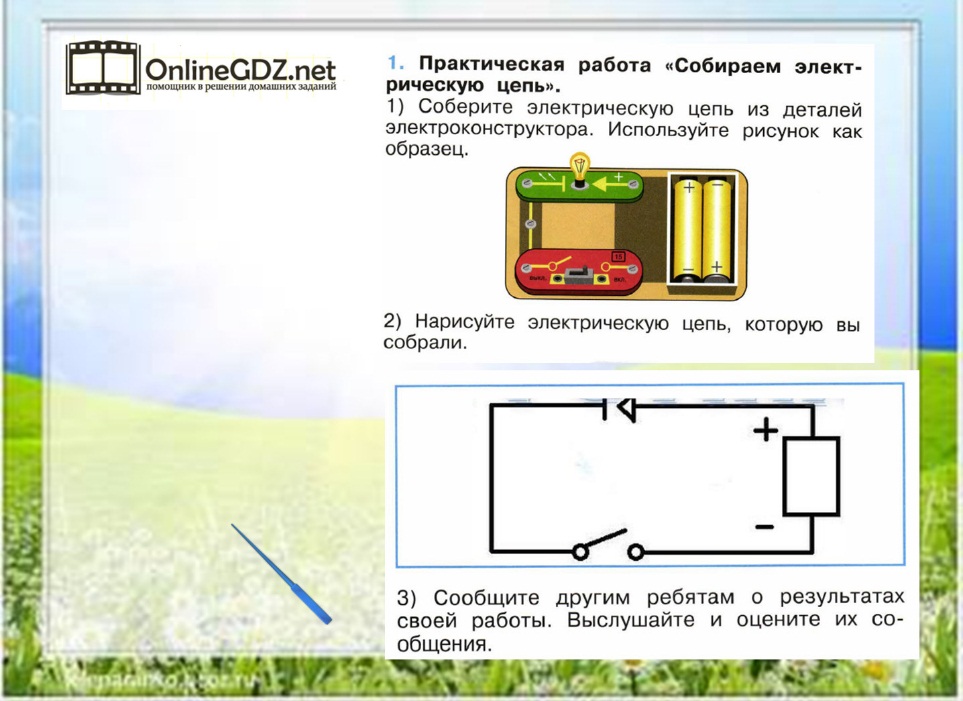 Работа в парах.Регулятивные: планируют свою деятельность под руководством учителя; работают в соответствии с поставленной задачей и в соответствии с предложенным планом; участвуют в совместной деятельностиПрименение новых знаний.Цель: обеспечение первичного закрепления нового способа действия- Посмотрите на рисунки (рабочая тетрадь стр. 39, задание 2)-Ваша задача найти приборы, которые работают от розетки и соединить красным карандашом.- А теперь найдите предметы, которые работают от батареек и соедините синим карандашом.  Работа по картинке (приложение 2)Фронтальная работаИндивидуальная работа. Коммуникативные : умение организовывать учебное сотрудничество со сверстниками, формировать речевую деятельность в соответствии для выражения своих чувств, мыслей, владение монологической речью, умение аргументировать своё предложение, взаимоконтроль и взаимопомощь по ходу выполнения задания.Предметные познавательные формирование умения отличать электроприборы от других бытовых предметовКонтроль полученных знанийЦель: -диагностирование и корректирование знаний и умений учащихся;А сейчас посмотрим, что вы узнали и запомнили
Приём «Верные/неверные высказывания»
- Утюг перед использованием нужно помыть
- Включать розетку, держа провод за вилку- Не оставлять включенные электроприборы без присмотра
- Вкручивать новую лампочку, включив свет- Не трогать розетку мокрыми руками- Лежащий на земле провод нужно убрать с дороги - Не использовать повреждённые провода.Выполнение тестовой работы «Откуда в наш до приходит электричество?» стр. 23Самопроверка- Проверьте так ли у вас?Ели у вас не было ошибок, то возьмите зелёную лампочку. Если одна ошибка - жёлтую. Если всё неправильно – красную. Обучающиеся  верно или неверно.
СамоконтрольРегулятивные УУД:участвуют в совместной деятельности, самоконтроль результатов деятельности.Стадия рефлексииСтадия рефлексииСтадия рефлексииСтадия рефлексииРефлексия
Цель: дать оценку работе класса и отдельных учеников, контроль и самоконтроль.  - Какую цель мы ставили на уроке?
- Мы достигли её?- Вы узнали, откуда в наш дом приходит электричество?Какие правила безопасности вы запомнили ? 
Оцените свою работу на уроке. 
Ребята, перед вами гирлянда. Давайте её украсим лампочками. Если вам понравился урок и всё было понятно, то берём и клеим зелёную лампочку. 
 Если было неинтересно и ничего не понятно, то берём и клеим красную лампочку.Спасибо вам за урок. Подведение итогов. Осознают свою учебную деятельность, самооценка результатов своей деятельности.Познавательные: рефлексия способов и условий действия;
Регулятивные: - самооценка на основе критерия успешности;
Личностные: - адекватное понимание причин  успеха/неуспеха в учебной деятельности;
Коммуникативные: выражение своих мыслей с достаточной полнотой и точностью.